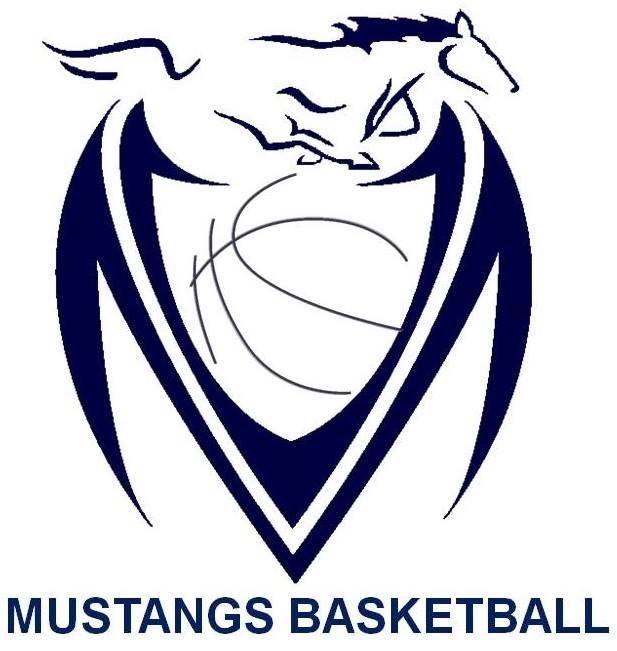 Massey Mustangs 2016-17 Senior Boys ROSTERCoaching Staff:Managerial Staff:NameGradePosition Height Dren Ibrahimi13Guard       5 ‘        9  “Ali Sayed-Ali12Guard       5 ‘        11  “Jerry Mungwarere 12Guard       6 ‘        1  “Dylan Samuels12Guard       6 ‘        2  “Tyler D’Amore12Forward       6‘        1  “Ugo Madu12Forward       6 ‘        2  “Adam Youssef12Forward       6 ‘        0  “Filip Vucak11Guard       6 ‘        3  “Ibraheem Aloran11Guard       5 ‘        8  “Jared Hayes-Williams11Guard       6 ‘        2  “Manroop Gill11Guard       5 ‘        11  “Sean Mei11Guard       6 ‘        2  “Abdallah Awada11Guard       6 ‘        1  “Keith McShan4th Year as (Head Coach for Massey Basketball)Cole Desjardins1st Year as (Assistant Coach ; Teacher Sponsor for Massey Basketball)Mr. Nick Cruise1st Year as (Teacher Sponsor for Massey Basketball)Jackie Kam4th Year as (Media Relations for Massey Basketball )David Oteng-Pabi1sty Year as (Statistician for Massey Basketball)